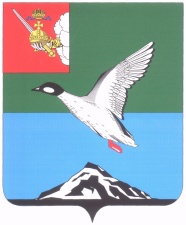 АДМИНИСТРАЦИЯ ЧЕРЕПОВЕЦКОГО МУНИЦИПАЛЬНОГО РАЙОНА П О С Т А Н О В Л Е Н И Еот 27.06.2017 									         № 1984г. ЧереповецОб отклонении предложения о внесении изменения в правила землепользования и застройки Судского сельского поселенияВ соответствии со статьей 33 Градостроительного кодекса Российской Федерации, Федеральным законом от 06.10.2003 № 131-ФЗ «Об общих принципах организации местного самоуправления в Российской Федерации», на основании заявления Сергеева Н.Н. от 18.04.2017 № 93/1-56, с учетом заключения комиссии по подготовке проектов правил землепользования и застройки муниципальных образований Череповецкого муниципального района от 27.04.2017 ПОСТАНОВЛЯЮ:1. Отклонить предложение Сергеева Н.Н. о внесении изменений в правила землепользования и застройки Судского сельского поселения в части изменения территориальной зоны особо охраняемых природных территорий ОХ на зону застройки индивидуальными жилыми домами Ж-1,                   в отношении земельного участка с кадастровым номером 35:22:0114022:393, включая испрашиваемую площадь в целях перераспределения указанного земельного участка,  расположенного в деревне Владимировка.2. Настоящее постановление подлежит размещению на официальном сайте Череповецкого муниципального района в информационно-телекоммуникационной сети Интернет.Глава района                                                                                   Н.В.Виноградов 